 		IMHA Board of Directors Meeting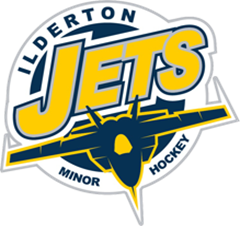 Wednesday, Sept. 16, 2020MINUTES – APPROVED Sept. 21, 2020Present:Mike Harding, Randy Sheaves, Brian Heessels, Derek Janes, Scott Parker, Chris Dixon, Grant McNair, Trish Brennan, Candace Philpitt, Paul Walkom, Colin Urquhart, Alison Vilaca, Tichelle Schram, Todd CopelandPw Made a motion to begin the meeting.  2nd by SL.  CarriedBH Made a motion to accept the minutes from the Sept. 9, 2020 meeting.  2nd by DJ.  CarriedTB & PW presented a return to play protocols for consideration.  Middlesex centre, completed by TB has the information required to move forward with our contract.  OMHA required more detail, which was reviewed by the board.  ACTION – PW to incorporate recommendations received into the document and submit to both OMHA and OWHA.    Many organizations are having a COVID subcommittee to review the latest recommendations and monitoring screening processes required for our membership.  PW made a motion for SL, DJ, MH & TS be IMHA designated COVID committee members. 2nd by BH.  Carried.  ACTION – CD will contact the Lucan Basketball association regarding their electronic screening process.  ACTION – MH will contact IMHA’s head trainer Marty to also join this COVID team. SL presented our current registration numbers.  ACTION – SL will post onto the website that on-line registration is now closed.  Anyone who wishes to register will need to contact SL directly.To efficiently, within a timely manner, establish team/player groupings with 18 players or less, the following board members will create groupings and present to the board for consideration on Wed. Sept. 23, 2020:Novice – ColinAtom boys– Jeff/ColinAtom girls – Randy & ScottPee Wee boys – Mike & PaulPee Wee girls – TrishBantam boys– Derek & BrianMidget boys– Brian & ChrisMidget girls – Trish & PaulACTION - RS, BH & SL to email out the most accurate numbers to these board members. With the latest direction of dividing players by major/minor, the Coaching selection committee met and have the following recommendations/motions:SP made a motion that Steve King be the lead of minor Novice and Jordan Galbraith be the lead of the Major Novice.  2nd by PW.  Carried. SP made a motion that Andrew Ward be the lead of the Major Atom boys, with Ken Hardy the lead of the Minor Atom boys. 2nd BH.  Carried.BH made a motion that Mark Schram be the lead of minor Pee Wee and Paul Walkom be the lead of Major Pee Wee boys.  2nd by SL.  Carried.SP made a motion that Derek Janes be the lead of the minor Bantam boys and Carson Brookshaw be the lead of the major Bantam boys.  2nd by SL.  Carried.SP recommends Brian Heessels be the lead for all of the Midget boys until groupings/teams are determined.CU made a motion that Ryan Fish be the lead of the minor Novice girls and Pat Conlin for the major Novice girls.  2nd by RS.  Carried.TB made a motion that Scott Parker be the lead for the minor Atom girls and Dave Barselaar for the major Atom girls.  2nd by PW.  CarriedSP made a motion that Ryan Hargreaves be the lead of the minor Pee Wee girls and Eric Bernard for the major Pee wee girls. 2nd by PW.  CarriedThere are no applications for the Bantam girls.  ACTION – SP to contact Chris Haskett and request he be the lead for the first 8-week development program.There were no applications for the Midget girls.  ACTIOON – SP to ask Scott Hubert to run both Midget girls’ teams for the first 8-week development program.ACTION – SP will contact all coaches to confirm these positions. ACTION – Coaches meeting to be scheduled for Thursday, Sept. 24 at 7:00.  Location TBAACTION – TS will confirm whether Vulnerable police checks are required this season.CU – there continues to be many inquiries regarding our IDP program.  MH, CU & JS have had some initial conversations with the Ilderton Figure skating regarding their Can Skate program.  ACTION – SL to send out electronic communication to the IDP parents sharing that IMHA continues to investigate opportunities for these players.GM – presently IMHA has secured 53 hours of ice per week with Middlesex Centre.AV will schedule the photographer into the new year and Pete Sports prior to ChristmasTB reminded board members to share any new information pertaining to specific director positions via email between meetings.CD – 50 non- medical masks with IMHA logo have arrived from Pete Sports.  They will sell for $15 each.  ACTION – AV to post on social media and will be the main contact for sales.  TS will post a photo and information onto the websiteRS made a motion for the following cheques to be approved:  2nd by DJ.  Carried.Mary Dudgeon - $527.55 for First Aid kit suppliesRefund cheque - $300.00 RS made a motion that our invoice from Pete sports for $678.00 (masks) to be paid by our credit.  2nd by TC.  Carried.  MH to contact OMHA regarding grandfathering or extensions for D1 coaching classifications.The next meeting will be held on Sept 23, 2020 at 8:00 at Dixon’s.  CU made a motion to adjourn.  2nd by CD.  Carried.